2016.3.9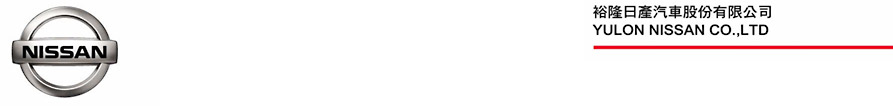 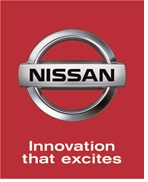 NISSAN舊車換新限時加碼 總價值高達10萬元退稅代辦一條龍搭配購車優惠 四大好禮大方送裕隆日產汽車為持續響應舊車出口或報廢換購新車定額減徵貨物稅政策，自即日起至本月底止，除提供「退稅代辦一條龍服務」，讓車主免等政府審核，先行享有5萬元定額減徵貨物稅之專案退還款外(註1)，特別限時加碼贈送可對應PM2.5並釋放負離子的獨家安心清淨交車禮空調濾網五片，讓車子成為保護家人免於空汙的空間，並持續提供高額零利率貸款優惠、延長保固專案，以及贈送購車配件金等最高價值5萬元的四大好禮(註2)，NISSAN舊車換新限時加碼，總價值高達新台幣10萬元，讓所有車主輕鬆購車享優惠。裕隆日產表示， NISSAN落實「安心、舒適、節能」品牌理念，為消費者推出代辦一條龍的貼心服務，並於車主購置新車及完成申請減徵貨物稅手續後但尚未經政府審核撥款前先行墊付5萬元定額減徵貨物稅之專案退還款予新購車主，讓新購車主節省漫長的申請等待時間，提前取得退稅金額進行其他靈活運用，同時限時加碼贈送獨家PM2.5空調濾網五片、高額零利率貸款優惠、延長保固專案及購車配件金等最高價值5萬元四大好禮，NISSAN舊車換新限時加碼，總價值高達新台幣10萬元。裕隆日產為使車主享有安心健康的駕乘生活並減輕購車負擔，誠摯邀請消費者把握限時購車良機、欲購從速，活動詳情請洽全國NISSAN展示中心或至NISSAN官網(http:// www.nissan.com.tw)查詢。註1：以上金額均為新台幣。本專案自即日起至3月底止，於活動期間下訂NISSAN國產車系及進口車系完成新車領牌且符合貨物稅12條之5換購新車退還減徵新車貨物稅資格者，在備齊政府所規定之各項應檢附文件，並簽署NISSAN經銷商之相關法律文件及經NISSAN經銷商完成初步審核後，NISSAN經銷商即先墊付5萬元專案退還款予新車買受人，若經主管機關核實買受人資格與全部文件無誤並予以撥款至NISSAN經銷商帳戶後，NISSAN經銷商得逕行抵銷前述先行墊付之專案退還款，惟若新車買受人之專案退還款申請案件未經主管機關核准撥款，新車買受人應依NISSAN經銷商指定方式返還已收取之代墊款，補助與否則以政府最終審核為準。註2：於活動期間下訂NISSAN國產車系及進口車JUKE完成新車領牌者，加贈新台幣(下同)5,000元配件金及價值4,000元負離子健康空調濾網(PM2.5強效型)五片。前述五片濾網之首片將逕行安裝於新車，另外四片濾網則由經銷公司服務廠保管，待客戶回廠定保時免費更換。本交車禮不適用大宗批(標)售、營業用車及租賃業者及政府機關。零利率分期專案係由經銷公司提供，分期付款與現金付款之建議售價相同，現金優惠購車總價與零利率分期購車總價係有價差，零利率分期專案及配件金之詳細交易條件請洽各經銷公司，經銷公司並保留最後核准與否權利。本專案之活動辦法及限制請洽NISSAN展示中心或至參閱NISSAN官網網頁說明。本專案之延長保固專案係指於活動期間訂購NISSAN國產車並完成新車領牌者贈送六大系統8年(不限里程)延長保固(68無限)，JUKE則贈送六大系統6年或15萬公里延長保固(6615)。68無限或6615延長保固之會員車主需配合車主手冊規範至NISSAN服務廠實施定期保養，並每年於NISSAN經銷公司投保本專案配合之指定保險公司之強制險及 1,000元以上任意主險，詳細之權利與義務請洽各經銷公司或參閱NISSAN官網網頁說明。# # #